Об утверждении порядка расходования субсидий предоставленных из областного бюджета бюджету Слободо-Туринского муниципального района, на создание спортивных площадок (оснащение спортивным оборудованием) для занятий уличной гимнастикой       В соответствии с Законами Свердловской области от 15 июля 2005 года                  №  70-ОЗ «Об отдельных межбюджетных трансфертах, предоставляемых из областного бюджета и местных бюджетов в Свердловской области» и                            от 07 декабря 2023 года № 128-ОЗ «Об областном бюджете на 2024 год и плановый период 2025 и 2026 годов», соглашение о предоставлении субсидии из областного бюджета бюджету муниципального образования, расположенного на территории Свердловской области от 14.02.24 № 23/2024-ВПОСТАНОВЛЯЕТ:1. Утвердить порядок  расходования субсидий предоставленных из областного бюджета бюджету Слободо-Туринского муниципального района, на создание спортивных площадок (оснащение спортивным оборудованием) для занятий уличной гимнастикой (прилагается).2. Разместить настоящее постановление на официальном сайте  Администрации Слободо-Туринского муниципального района в  информационно-телекоммуникационной сети «Интернет» http://slturmr.ru.3. Контроль исполнения настоящего постановления оставляю за Заместителем Главы по социальным вопросам Н.Н. Ботин.ГлаваСлободо-Туринского муниципального района                                        В.А. Бедулев                                    Приложение Утвержденпостановлением АдминистрацииСлободо-Туринского 	муниципального района от 04.03.2024  №  100Порядокрасходования субсидий предоставленных из областного бюджета бюджету Слободо-Туринского муниципального района, на создание спортивных площадок (оснащение спортивным оборудованием) для занятий уличной гимнастикой1.  Порядок расходования субсидий, предоставленных из областного бюджета бюджету Слободо-Туринского муниципального района, на создание спортивных площадок (оснащение спортивным оборудованием) для занятий уличной гимнастикой (далее - Порядок) разработан в соответствии с Бюджетным кодексом Российской Федерации, Постановлением Правительства Свердловской области от 29.10.2013 № 1332-ПП «Об утверждении государственной программы Свердловской области «Развитие физической культуры, спорта и молодежной политики в Свердловской области до 2024 года».2. Настоящий Порядок определяет условия расходования субсидий на создание спортивных площадок (оснащение спортивным оборудованием) для занятий уличной гимнастикой (далее - Субсидии) на условиях софинансирования.3. Субсидия предоставляется Слободо-Туринскому муниципальному району, в установленном порядке прошедшему отбор, проводимому Министерством физической культуры  и спорта Свердловской области (далее — Министерство). Субсидия предоставляется на основании соглашения о предоставлении субсидии, заключенного Министерством с Администрацией Слободо-Туринского муниципального района на соответствующий финансовый год по форме, утвержденной Министерством.4. Главным администратором доходов и главным распорядителем  средств бюджета является Администрация Слободо-Туринского муниципального района. (далее — Администрация).5. Субсидия подлежит зачислению в доход бюджета муниципального района по коду 901 2022 9999 05 0000150 «Субсидии на создание спортивных площадок (оснащение спортивным оборудованием) для занятий уличной гимнастикой» и расходованию средств  по разделу 1100 «Физическая культура и спорт», подразделу 1101 «Физическая культура», целевой статье 032P 548500 «Создание спортивных площадок (оснащение спортивным оборудованием) для занятий уличной гимнастикой», виду расходов 240 «Иные закупки товаров, работ и услуг для обеспечения государственных (муниципальных) нужд».6. Получателем Субсидий является муниципальное казенное учреждение «Центр культурного развития» Слободо-Туринского муниципального района (далее - МКУ «ЦКР»).    7.  Доля средств бюджета Слободо-Туринского муниципального района направленная на софинансирование целей субсидии, должна составлять не менее 50 процентов от общей стоимости работ по созданию спортивной площадки (оснащение спортивным оборудованием) для занятий уличной гимнастикой.8.  Администрация  предоставляет в Министерство физической культуры и спорта Свердловской области отчеты и документацию согласно заключенных соглашений. 9. Средства, полученные из областного бюджета в форме субсидии, носят целевой характер и не могут быть использованы на иные цели. Нецелевое использование бюджетных средств влечет за собой применение мер ответственности, предусмотренных бюджетным, административным, уголовным законодательством Российской Федерации. Администрация несет ответственность за целевое использование субсидий  и достоверность предоставленных отчетных сведений.10. Не использованный на 01 января текущего финансового года остаток субсидии подлежит возврату в соответствии с требованиями, установленными Бюджетным кодексом Российской Федерации.11. Финансовый контроль за целевым использованием бюджетных средств осуществляется финансовым управлением Администрации Слободо-Туринского муниципального района и Администрацией Слободо-Туринского муниципального района.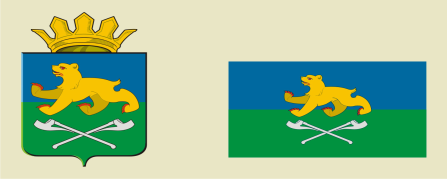 АДМИНИСТРАЦИЯ СЛОБОДО-ТУРИНСКОГОМУНИЦИПАЛЬНОГО РАЙОНАПОСТАНОВЛЕНИЕАДМИНИСТРАЦИЯ СЛОБОДО-ТУРИНСКОГОМУНИЦИПАЛЬНОГО РАЙОНАПОСТАНОВЛЕНИЕ04.03.2024№ 100с. Туринская Слободас. Туринская Слобода